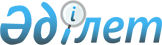 Об утверждении Положения о государственном учреждении "Отдел предпринимательства акимата Алтынсаринского района"Постановление акимата Алтынсаринского района Костанайской области от 8 февраля 2022 года № 12
      В соответствии со статьей 31 Закона Республики Казахстан "О местном государственном управлении и самоуправлении в Республике Казахстан", постановлением Правительства Республики Казахстан от 1 сентября 2021 года № 590 "О некоторых вопросах организации деятельности государственных органов и их структурных подразделений" акимат Алтынсаринского района Костанайской области ПОСТАНОВЛЯЕТ:
      1. Утвердить прилагаемое Положение о государственном учреждении (далее – ГУ) "Отдел предпринимательства акимата Алтынсаринского района".
      2. Отменить постановление акимата Алтынсаринского района от 13 апреля 2020 года № 44 "Об утверждении Положения о ГУ "Отдел предпринимательства акимата Алтынсаринского района" со дня официального опубликования настоящего постановления.
      3. ГУ "Отдел предпринимательства акимата Алтынсаринского района" в установленном законодательством Республики Казахстан порядке обеспечить:
      1) государственную регистрацию положения в органах юстиции в установленном законодательством порядке;
      2) в течение двадцати календарных дней со дня подписания настоящего постановления направление его копии в электронном виде на казахском и русском языках в филиал Республиканского государственного предприятия на праве хозяйственного ведения "Институт законодательства и правовой информации Республики Казахстан" Министерства юстиции Республики Казахстан по Костанайской области для официального опубликования и включения в Эталонный контрольный банк нормативных правовых актов Республики Казахстан;
      3) размещение настоящего постановления на интернет-ресурсе акимата Алтынсаринского района после его официального опубликования.
      4. Контроль за исполнением настоящего постановления возложить на курирующего заместителя акима Алтынсаринского района.
      5. Настоящее постановление вводится в действие со дня его первого официального опубликования. Положение о государственном учреждении "Отдел предпринимательства акимата Алтынсаринского района" Глава 1. Общие положения
      1. Государственное учреждение "Отдел предпринимательства акимата Алтынсаринского района" (далее - Отдел предпринимательства) является государственным органом Республики Казахстан, осуществляющим руководство в сфере предпринимательства.
      2. Отдел предпринимательства осуществляет свою деятельность в соответствии с Конституцией и законами Республики Казахстан, актами Президента и Правительства Республики Казахстан, иными нормативными правовыми актами, а также настоящим Положением.
      3. Отдел предпринимательства является юридическим лицом в организационно-правовой форме государственного учреждения, имеет символы и знаки отличия (при их наличии), печати с изображением Государственного Герба Республики Казахстан и штампы со своим наименованием на казахском и русском языках, бланки установленного образца, счета в органах казначейства в соответствии с законодательством Республики Казахстан.
      4. Отдел предпринимательства вступает в гражданско-правовые отношения от собственного имени.
      5. Отдел предпринимательства имеет право выступать стороной гражданско-правовых отношений от имени государства, если оно уполномочено на это в соответствии с законодательством Республики Казахстан.
      6. Отдел предпринимательства по вопросам своей компетенции в установленном законодательством порядке принимает решения, оформляемые приказами руководителя Отдела предпринимательства и другими актами, предусмотренными законодательством Республики Казахстан.
      7. Структура и лимит штатной численности государственного учреждения "Отдел предпринимательства акимата Алтынсаринского района" утверждаются в соответствии с законодательством Республики Казахстан.
      8. Местонахождение юридического лица: 110101, Республика Казахстан, Костанайская область, Алтынсаринский район, село Убаганское, улица Пришкольная, 1 А.
      9. Настоящее положение является учредительным документом Отдела предпринимательства.
      10. Финансирование деятельности Отдела предпринимательства осуществляется из местного бюджета, в соответствии с законодательством Республики Казахстан.
      11. Отделу предпринимательства запрещается вступать в договорные отношения с субъектами предпринимательства на предмет выполнения обязанностей, являющихся полномочиями Отдела предпринимательства. Если Отделу предпринимательства законодательными актами предоставлено право осуществлять приносящую доходы деятельность, то полученные доходы направляются в государственный бюджет, если иное не установлено законодательством Республики Казахстан. Глава 2. Задачи и полномочия государственного органа
      12. Задачи:
      мониторинг и анализ развития субъектов предпринимательства;
      информационно-правовая поддержка хозяйствующих субъектов и предпринимателей района;
      информационная и консультативная помощь хозяйствующим субъектам и предпринимателям района в подготовке инвестиционных проектов;
      участие в реализации государственной политики и координации местных исполнительных органов по вопросам предпринимательства.
      13. Полномочия:
      1) права:
      вносить на рассмотрение акима, акимата района предложения по решению вопросов, относящихся к компетенции Отдела предпринимательства;
      участвовать совместно с другими компетентными органами государственного управления в разработке и реализации мер по экономическому оздоровлению хозяйствующих субъектов;
      2) обязанности:
      обеспечивать соблюдение и защиту прав, свобод и законных интересов граждан;
      рассматривать в установленные законодательством сроки жалобы и заявления, принимать по ним необходимые меры.
      14. Функции:
      взаимодействие с общественными объединениями и иными государственными и негосударственными структурами;
      запрашивание и получение в пределах своей компетенции для выполнения, возложенных на Отдел предпринимательства задач, информаций от соответствующих органов государственной власти;
      осуществляет государственный контроль за соблюдением размера предельно допустимых розничных цен на социально значимые продовольственные товары;
      осуществляет государственный контроль за соблюдением размера торговой надбавки на социально значимые продовольственные товары. Глава 3. Статус, полномочия первого руководителя государственного органа
      15. Руководство Отдела предпринимательства осуществляется первым руководителем, который несет персональную ответственность за выполнение возложенных на Отдел предпринимательства задач и осуществление им своих полномочий.
      16. Первый руководитель Отдела предпринимательства назначается на должность и освобождается от должности в соответствии с законодательством Республики Казахстан.
      17. Полномочия первого руководителя Отдела предпринимательства:
      организует и руководит работой государственного учреждения;
      несет персональную ответственность за выполнение возложенных на Отдел предпринимательства функций, обеспечивает целевое использование бюджетных средств;
      несет персональную ответственность за непринятие мер по противодействию коррупции;
      назначает на должность и освобождает от должности работников в установленном законодательном порядке;
      определяет полномочия и обязанности работников Отдела предпринимательства;
      представляет Отдел предпринимательства в государственных органах, организациях в соответствии с действующим законодательством Республики Казахстан.
      Исполнение полномочий первого руководителя Отдела предпринимательства в период его отсутствия осуществляется лицом, его замещающим в соответствии с действующим законодательством. Глава 4. Имущество государственного органа
      18. Отдел предпринимательства может иметь на праве оперативного управления обособленное имущество в случаях, предусмотренных законодательством.
      Имущество Отдела предпринимательства формируется за счет имущества, переданного ему собственником, а также имущества (включая денежные доходы), приобретенного в результате собственной деятельности, и иных источников, не запрещенных законодательством Республики Казахстан.
      19. Имущество, закрепленное за Отделом предпринимательства, относится к коммунальной собственности.
      20. Отдел предпринимательства не вправе самостоятельно отчуждать или иным способом распоряжаться закрепленным за ним имуществом и имуществом, приобретенным за счет средств, выданных ему по плану финансирования, если иное не установлено законодательством. Глава 5. Реорганизация и упразднение государственного органа
      21. Реорганизация и упразднение Отдела предпринимательства осуществляются в соответствии с законодательством Республики Казахстан.
					© 2012. РГП на ПХВ «Институт законодательства и правовой информации Республики Казахстан» Министерства юстиции Республики Казахстан
				
      Аким Алтынсаринского района 

А. Сартов
Утвержденопостановлениемот "8" февраля 2022 года№ 12